ORGANIZADOR GRÁFICO DE UNIDAD DIDÁCTICA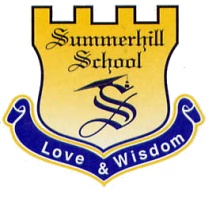 Asignatura: LECTURA CRÍTICA                  Unidad Nº:   02                  Grado: UNDÉCIMO      Fecha: ABRIL  13   DE     2021    Profesor: LUISA FERNANDA BEDOYA -GICELA  A.   SÁNCHEZ LÓPEZ     TITULOHILOS CONDUCTORES:TÓPICO GENERATIVO:METAS DE COMPRENSIÓN:¿Cómo se puede diferenciar la estructura de la lírica, la narración y el ensayo  a través de la lectura?¿Por qué a través de la poesía se plasma el pensamiento de un pueblo?Fortalecerá la interpretación de  textos relacionados con la lírica, la narrativa y el ensayo, al asumir una posición crítica frente a los planteamientos de estos.Reconocerá el sentido que el autor determina en un texto discontinuo literario,  para recuperar información implícita y explícita.DESEMPEÑOS DE COMPRENSIÓNTIMEVALORACIÓN CONTINUAVALORACIÓN CONTINUAACCIONES REFLEXIONADASFORMASCRITERIOS DEL ÁREAETAPAEXPLORA-TORIAConocer a un autor y su contexto según la obra. Organizar y determinar los componentes del texto.3   SEMANAS   Investigando los Reconociendo el sentido global de los últimos capítulos de El Olvido que Seremos (Plan lector).Distinguiendo las ideas explícitas según el contenido y significado de un ensayo.   Relacionando el significado de los textos líricos (canciones y caligramas) con los contextos sociales y culturales en los que se han producido. Avance P.S. Determinando la línea según la época de  investigación poética y artística. Organización de grupos.Comprensión e interpretación de textos.ETAPAGUIADAAsumir una posición crítica frente a los planteamientos de un texto.Realizar inferencias, predicciones y paráfrasis del texto.3 SEMANAS    Leyendo para integrar la información,  juzgando, valorando y explicando contenidos. Clasificando información preliminar del  autor y su obra.  Analizando los contenidos implícitos en el texto.    Analizando estructura textual (canciones y caligramas) para reconocer el origen y organizar el tejido del texto.  Avance P.S. Selección y recolección de información (los datos tomados de los últimos capítulos del plan lector) para estructurar Oda.Medios de comunicación y otros sistemas simbólicos (Producción de textos)Comprensión e interpretación de textos.PROYECTODE SÍNTESISVideo musical poéticoMostrar la composición lírica en la cual se desarrollaron las formas poéticas. Presentar una oda,  producción que   contará con los temas desarrollados en la obra “El olvido que seremos”                     2   SEMANAS   Organización de grupos (4 estudiantes)En lectura adelantarán los capítulos 20- 35 del libro el olvido que seremos.Seleccionar datos para organizar Oda.Asignar una melodía que les parezca acorde con el desarrollo temático o crear ritmo.Organizar video y presentarlo. Producción  escrita.Ética de la comunicación.Medios de comunicación y otros sistemas simbólicos.